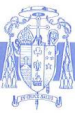 CATHOLIC DIOCESE OF AUCKLAND Compulsory Attendance Dues Charges Parent and Caregiver ResponsibilitiesAttendance Dues are a compulsory payment under the terms of the Education and Training Act 2020 and a condition of  enrolment at St Joseph’s Catholic School. Attendance Dues are charged for all students who attend Catholic Schools in  New Zealand. Attendance Dues are collected on behalf of the school’s Proprietor, the Roman Catholic Bishop of Auckland. The  Attendance Dues are forwarded to Auckland Common Fund Limited, a company established by the proprietors of Catholic Integrated Schools in the Diocese of Auckland responsible for the collection of Attendance Dues.  At the time you enrol your child at a Catholic School, you are required to sign an agreement which  states you accept that you will pay the Attendance Dues and that you understand that payment is a  condition of enrolment. Payments can be made, in full at the beginning of the year or by instalment (weekly, fortnightly, monthly  or per term)  They cannot be paid in full at the end of each year. Financial Assistance with Attendance Dues is available to families of Preference Students in cases of  genuine financial difficulties. Part of the criteria for receiving this assistance is that regular payments  have been made at an affordable level.  Overdue accounts may be referred to a Debt Collection Agency by the ProprietorFailure to pay the Attendance Dues may put your child’s place at the school at risk. The agreement is legally enforceable and the person who signs the agreement remains legally liable for  payment. Responsibility for payment cannot be transferred to another person, unless they sign a new agreement  accepting responsibility for payment.  Any civil agreements between parents do not take precedence over the legal agreement signed at the  time of enrolment. I / We the undersigned, have read the requirements above and understand the obligation to pay the  Attendance Dues for (Student name) _______________________________________________________ at St Joseph’s Catholic School, Takapuna. Signed: ____________________________________________________________  (Parent/Caregiver 1)  Full Name ____________________________________________________ Date:__________________  Signed: ____________________________________________________________  (Parent/Caregiver 1)  Full Name ____________________________________________________ Date:__________________  